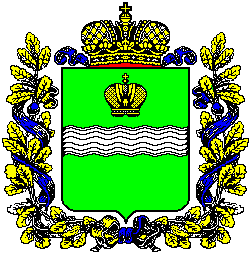 Правительство Калужской областиПОСТАНОВЛЕНИЕ_________________                                                  		                                    №________Об утверждении распределения иных межбюджетных трансфертов бюджетам муниципальных образований Калужской области на финансовое обеспечение расходных обязательств муниципальных образований Калужской области за счет иным образом зарезервированных в составе утвержденных бюджетных ассигнований областного бюджетаВ соответствии с абзацем вторым пункта 2 статьи 7 Закона Калужской области 
«О межбюджетных отношениях в Калужской области», абзацем вторым пункта 5 
статьи 14 Закона Калужской области «Об областном бюджете на 2022 год и на плановый период 2023 и 2024 годов», постановлением Правительства Калужской области от 20.12.2019 № 826 «Об утверждении Положения о методике распределения иных межбюджетных трансфертов бюджетам муниципальных образований Калужской области на финансовое обеспечение расходных обязательств муниципальных образований Калужской области за счет иным образом зарезервированных в составе утвержденных бюджетных ассигнований областного бюджета и правилах их предоставления» (в ред. постановлений Правительства Калужской области от 17.02.2021 № 74, от 14.01.2022 № 5) Правительство Калужской области ПОСТАНОВЛЯЕТ:1. Утвердить распределение иных межбюджетных трансфертов бюджетам муниципальных образований Калужской области на финансовое обеспечение расходных обязательств муниципальных образований Калужской области за счет иным образом зарезервированных в составе утвержденных бюджетных ассигнований областного бюджета согласно приложению к настоящему постановлению.2. Настоящее постановление вступает в силу со дня его официального опубликования.Губернатор Калужской области					                     В.В. ШапшаПриложение к постановлениюПравительства Калужской областиот _____________ года  № _____Распределение иных межбюджетных трансфертов бюджетам 
муниципальных образований Калужской области на финансовое обеспечение расходных обязательств муниципальных образований Калужской области 
за счет иным образом зарезервированных в составе утвержденных 
бюджетных ассигнований областного бюджетаПОЯСНИТЕЛЬНАЯ ЗАПИСКАк проекту постановления Правительства Калужской области 
«Об утверждении распределения иных межбюджетных трансфертов бюджетам муниципальных образований Калужской области на финансовое обеспечение расходных обязательств муниципальных образований Калужской области 
за счет иным образом зарезервированных в составе утвержденных бюджетных ассигнований областного бюджета»Проект постановления Правительства Калужской области «Об утверждении распределения иных межбюджетных трансфертов бюджетам муниципальных образований Калужской области на финансовое обеспечение расходных обязательств муниципальных образований Калужской области за счет иным образом зарезервированных в составе утвержденных бюджетных ассигнований областного бюджета» (далее – проект постановления) разработан на основании абзаца второго пункта 5 статьи 14 Закона Калужской области «Об областном бюджете на 2022 год и на плановый период 2023 и 2024 годов.Проектом постановления предусмотрено распределение иных межбюджетных трансфертов бюджетам муниципальных образований Калужской области на финансовое обеспечение расходных обязательств муниципальных образований Калужской области за счет иным образом зарезервированных в составе утвержденных бюджетных ассигнований областного бюджета в соответствии с Положением о методике распределения иных межбюджетных трансфертов бюджетам муниципальных образований Калужской области на финансовое обеспечение расходных обязательств муниципальных образований Калужской области за счет иным образом зарезервированных в составе утвержденных бюджетных ассигнований областного бюджета и правилах их предоставления, утвержденным постановлением Правительства Калужской области от 20.12.2019 № 826 (в редакции постановлений Правительства Калужской области от 17.02.2021 № 74, от 14.01.2022 № 5), на основании заявки муниципального образования Калужской области с просьбой о выделении бюджетных ассигнований в виде иного межбюджетного трансферта бюджетам муниципальных образований Калужской области на финансовое обеспечение расходных обязательств муниципальных образований Калужской области за счет иным образом зарезервированных в составе утвержденных бюджетных ассигнований областного бюджета, рассмотренной министерством финансов Калужской области. Заявка содержит всю необходимую информацию, в том числе обоснование необходимости выделения средств с указанием цели их использования, расчеты, подтверждающие запрашиваемую сумму и подтверждение обязательства администрации муниципального образования 
о выполнении мероприятий в текущем финансовом году. В соответствии с пунктом 9 указанного Положения министерством финансов Калужской области подготовлен проект постановления.Проект постановления размещен на официальном сайте министерства финансов Калужской области в сети Интернет. Принятие данного постановления не повлечет 
за собой выделения дополнительных финансовых средств из областного бюджета.И.о. министра финансов                                                                 	          И.А. ГуковаНаименование муниципального образованияСумма, руб.Городской округ «Город Обнинск»269 538,84